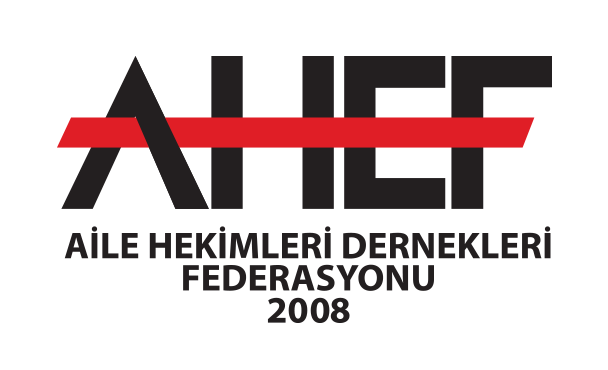 NEDEN İŞ BIRAKIYORUZ*SAĞLIKTA ŞİDDET İLE İLGİLİ BİR YASA BİR TÜRLÜ ÇIKMADI, KANDIRILDIK.*3 GÜN ALKIŞLANDIK, YÜZLERCE HEKİM GÖREVİ BAŞINDA HAYATINI KAYBETTİ, GÖREV ŞEHİDİ SAYILMADILAR, KANDIRILDIK.*YABANCI ÜLKELER DOKTORLARINI ÖDÜLLENDİRİRKEN, BİZE CEZA YÖNETMELİĞİ VERDİLER, ÜZÜLDÜK *PANDEMİ ÖDENEĞİ VERECEĞİZ DEDİLER, 3 BİN ŞARTA BAĞLADILAR, KANDIRILDIK. *120 MİLYON ÜZERİNDE COVİD-19 AŞISI YAPTIK, AŞI İÇİN DE AİLE HEKİMLERİNE ÖDEME YAPACAĞIZ DEDİLER. YİNE BİNLERCE ŞARTA BAĞLADILAR, KANDIRILDIK.*EKRAN KARŞISINDA ZAM VERECEĞİZ DEDİLER, VERMEDİLER, KANDIRILDIK.*SESİMİZ DUYULMAZ İSE TÜM PAYDAŞLARIMIZ İLE BİRLİKTE SÜRESİZ OLARAK İŞ BIRAKACAK VE HAKKIMIZ OLANI ELBET ALACAĞIZ. ÇÜNKÜ OK YAYDAN ÇIKTI…